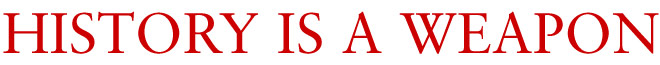 Excerpt from Narrative Of The Life of Frederick DouglassFrederick Douglass

Very soon after I went to live with Mr. and Mrs. Auld, she very kindly commenced to teach me the A, B, C. After I had learned this, she assisted me in learning to spell words of three or four letters. Just at this point of my progress, Mr. Auld found out what was going on, and at once forbade Mrs. Auld to instruct me further, telling her, among other things, that it was unlawful, as well as unsafe, to teach a slave to read.

I was now about twelve years old, and the thought of being a slave for life began to bear heavily upon my heart. Just about this time, I got hold of a book entitles "The Columbian Orator." Every opportunity I got, I used to read this book. Among much of other interesting matter, I found in it a dialogue between a master and his slave. The slave was represented as having run away from his master three times. The dialogue represented the conversation which took place between them, when the slave was retaken the third time. In this dialogue, the whole argument in behalf of slavery was brought forward by the master, all of which was disposed of by the slave. The slave was made to say some very smart as well as impressive things in reply to his master-things which had the desired though unexpected effect; for the conversation resulted in the voluntary emancipation of the slave on the part of the master.

In the same book, I met with one of Sheridan's mighty speeches on and in behalf of Catholic emancipation. These were choice documents to me. I read them over and over again with unabated interest. They gave tongue to interesting thoughts of my own soul, which had frequently flashed through my mind, and died away for want of utterance. the moral which I gained from the dialogue was the power of truth over the conscience of ever a slave holder. What I got from Sheridan was a bold denunciation of slavery, and a powerful vindication of human rights. The reading of these documents enabled me to utter my thoughts, and to meet the arguments brought forward to sustain slavery; but while they relieved me of one difficulty, they brought on another even more painful than the one of which I was relieved. The more I read, the more I was led to abhor and detest my enslavers. I could regard them in no other light than a band of successful robbers, who had left their homes, and in a strange land reduced us to slavery. I loathed them as being the meanest as well as the most wicked of men. As I read and contemplated the subject, behold! That very discontentment which Master Hugh had predicted would follow my learning to read had already come, to torment and sting my soul to unutterable anguish. 


'When you think of the long and gloomy history of man, you will find that more hideous crimes have been committed in the name of obedience than have ever been committed in the name of rebellion.' —C.P. Snow